Max Muster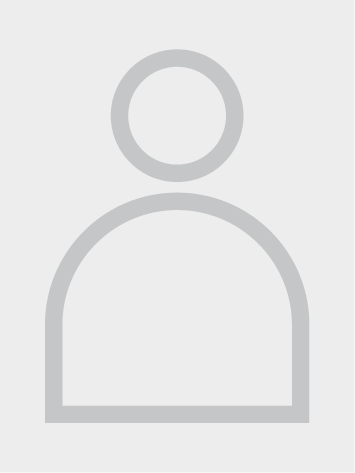 Musterweg 28048 ZürichMobil	079 123 45 67Email	max.muster@musteronline.chGeburtsdatum	01.01.1979Heimatort	Zürich, SchweizZivilstand	ledigStaatsangehörigkeit	Schweiz (Evtl. Aufenthaltsbewilligung bei
keiner Schweizer Staatsangehörigkeit) 
AUS- UND WEITERBILDUNG08/2007 – 06/2010	Weiterbildung zum Dipl. Wirtschaftsinformatiker 	Berufsschule, Ort08/1999 – 08/2003	Ausbildung Informatiker EFZ 	Berufsschule, Ort 
BERUFLICHE TÄTIGKEITEN09/2008 – heute	IT Infrastructure Manager, 100%	Unternehmen, Ort Projektleiter Konzeption von Prozessen hinsichtlich der gesamten IT Infrastruktur Migration der gesamten IT Infrastruktur Verantwortung über interne Mitarbeiter und externe Dienstleister 06/2006 – 08/2008	IT System Engineer, 80% 	Unternehmen, Ort Konzeption, Durchführung und Realisierung von Kundenprojekten Administration, Betreuung sowie Weiterentwicklung Privat/ Public Cloud ServicesTechnische Kundenbetreuung und Projekt- oder Teilprojektleitung Mitarbeit im 2nd und 3rd Level Support06/2004 – 05/2006	Junior IT System Engineer, 100%	Unternehmen, Ort Aufsetzung und Bereitstellung der IT-InfrastrukturProjektmitarbeitServereinrichtung und Verwaltung Unterstützung von Projektleitern 09/2003 – 04/2004	Militärdienst in Dübendorf08/1999 – 08/2003	Ausbildung Informatiker EFZ, 100%	Unternehmen, Ort1st und 2nd Level SupportHelpdeskSoft- und Hardware Installationen 
SPRACHENDeutsch
MutterspracheEnglisch
VerhandlungssicherFranzösisch
Gute Kenntnisse 
NEBENBERUFLICHE AKTIVITÄTEN2008 – heute	Freiwillige Feuerwehr Musterdorf 2011 – heute	Vorstandsmitglied im Verein Muster 
IT KENNTNISSEMS Office
Sehr gute Kenntnisse	SAP R/3
Sehr gute Kenntnisse in den Modulen FI und CO	Microsoft Server
Sehr gute Kenntnisse JavaScript
Sehr gute Kenntnisse PHP
GrundkenntnisseJava
GrundkenntnisseZERTIFIKATEDatum	Titel des Zertifikats		Optionaler kurzer Text, der das Zertifikat beschreibt.Datum	Titel des Zertifikats		Optionaler kurzer Text, der das Zertifikat beschreibt.
INTERESSEN & FREIZEITLesen (Biographien)Molekularküche (Mitglied des Männerkochclubs)Orientierungslauf
REFERENZENWerden auf Anfrage bekannt gegeben
VERFÜGBARKEIT3 Monate Kündigungsfrist